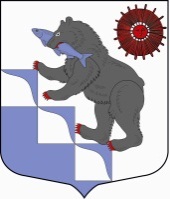 СОВЕТ ДЕПУТАТОВМУНИЦИПАЛЬНОГО ОБРАЗОВАНИЯ «ПОДПОРОЖСКОЕ ГОРОДСКОЕ ПОСЕЛЕНИЕ ПОДПОРОЖСКОГО МУНИЦИПАЛЬНОГО РАЙОНА ЛЕНИНГРАДСКОЙ ОБЛАСТИ»(ВТОРОЙ СОЗЫВ)РЕШЕНИЕ22 ноября  2013 года                                                                                                           № 341Об исполнении бюджета муниципального образования«Подпорожское городское поселениеПодпорожского муниципального района Ленинградской области» за  9 месяцев 2013 года           Заслушав и обсудив информацию об итогах исполнения бюджета муниципального образования «Подпорожское городское поселение Подпорожского муниципального района Ленинградской области» за 9 месяцев 2013 года Совет депутатов Подпорожского городского поселения  РЕШИЛ:            Принять к сведению информацию об итогах исполнения бюджета муниципального образования «Подпорожское городское поселение Подпорожского муниципального района Ленинградской области» за 9 месяцев 2013 года.                   Глава  муниципального образования                                                  В. В. Мосихин